ИНН 7705401340 / КПП 760443001 / ОГРН 1027700485757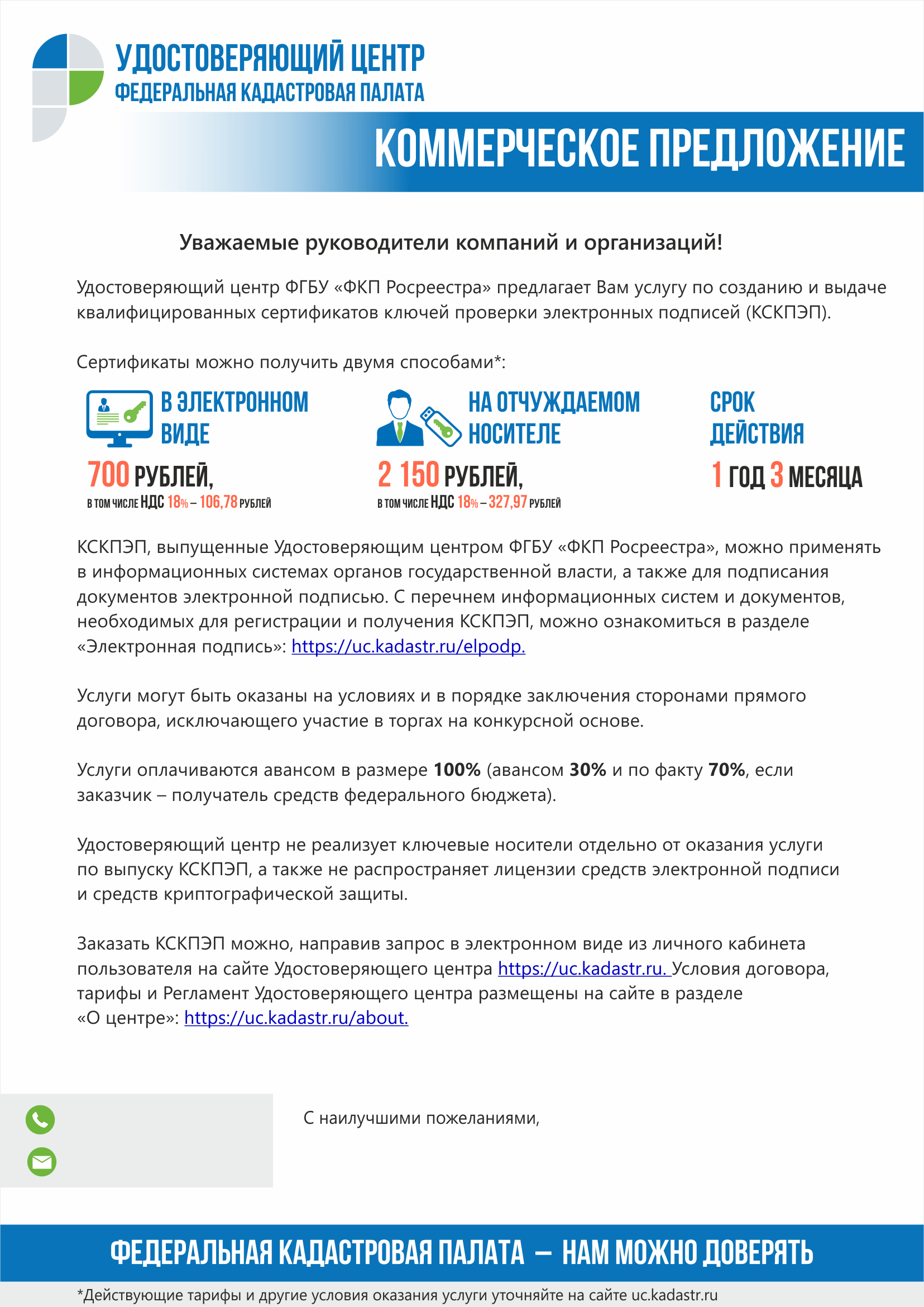 150000, Ярославская область, г. Ярославль, ул. Пушкина, д. 14аТел.: 8 (4852) 30-57-97E-mail: filial@76.kadastr.ru